reachingaprisoner.comI’m currently not in a place where I want to be right now physically, but mentally I’m at my best; continuing to better myself daily. Even though I may be incarcerated I have a lot on the table. I’m out going, loving, determined and enjoy meeting new people. I’m definitely someone you can always depend on. I’m looking for genuine friendship, and maybe more if the opportunity presents itself. Good people are hard to find, and sincere relationships are seldom. If you decide to contact me on JPay my DOC# is 401418. I look forward to hearing from you.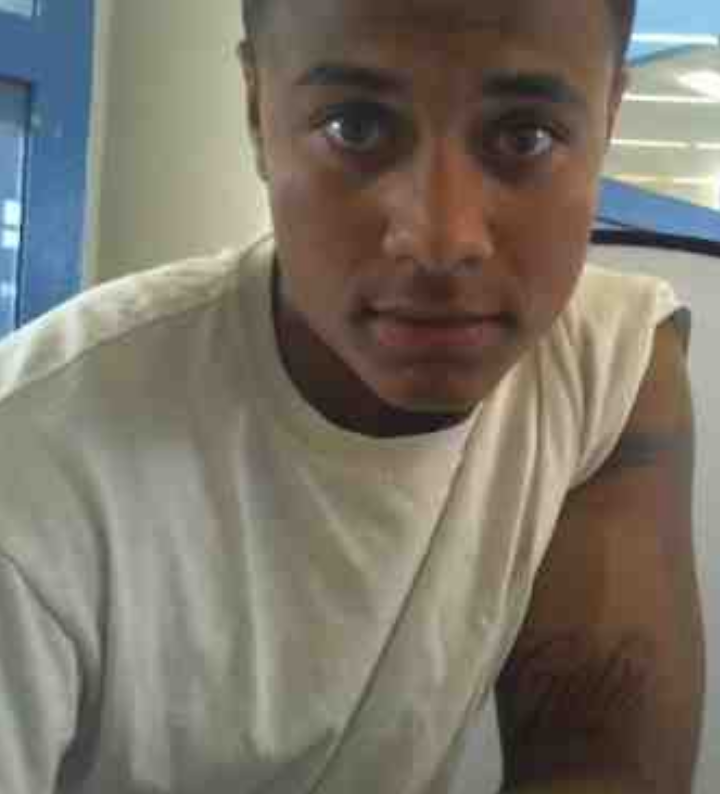 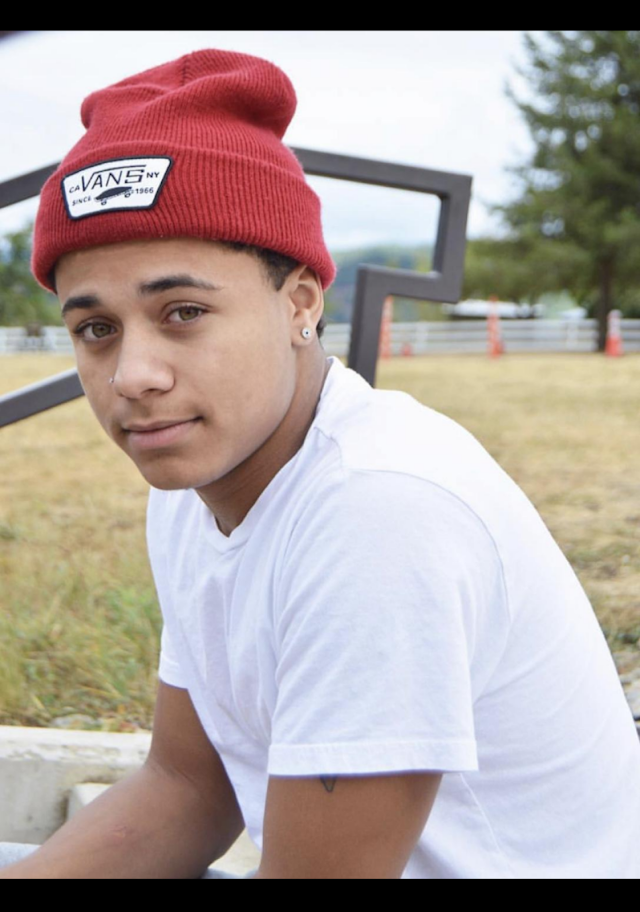 